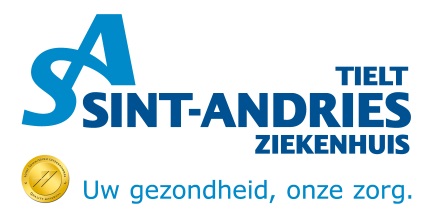 	Tielt, 20 maart 2019Ref. PL/MS/KVDienstmededeling 2019/63:Wereld DownsyndroomdagAan de artsen en medewerkers van het Sint-AndriesziekenhuisGeachte,Werk je mee aan een wereld waarin iedereen er mag zijn? Rol dan je broekspijpen op en draag morgen 21 maart  twee andersgekleurde sokken. Omdat ook mensen met downsyndroom de wereld kleurrijk maken en zo op hun manier meerwaarde bieden.Doe je mee? Neem dan morgenochtend een foto van je sokken en stuur die door naar communicatie@sintandriestielt.be om er een kleurrijke collage van te maken. Alvast bedankt!Met vriendelijke groeten.M. SAMYN	P. LAUWYCKVerpleegkundig- en Paramedisch Directeur	Algemeen Directeur